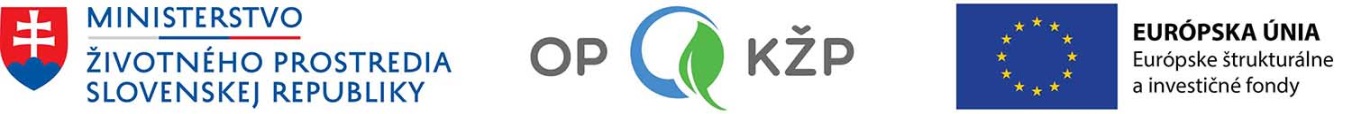 Čestné vyhlásenieDolu podpísaný/-á ............................................................  týmto čestne vyhlasujem, že:som plne spôsobilý/-á na právne úkony v plnom rozsahu;mám znalosť platných právnych predpisov SR a EÚ, koncepčných a strategických dokumentov najmä v oblasti životného prostredia v rámci špecifického cieľa/cieľov a aktivity/aktivít, ktorý/é uvádzam v žiadosti o zaradenie do zoznamu odborných hodnotiteľov;mám vysokú mieru objektivity, čestnosti, diskrétnosti;som schopný/-á pracovať pod časovým tlakom a dodržiavať stanovené termíny.V .............................. dňa ..............................							..................................................................									    podpis